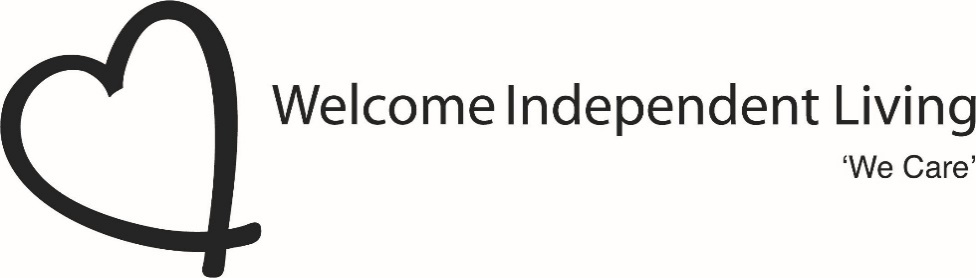 Application Form (Homecare Assistant)BEFORE COMPLETING PLEASE READ THE JOB DESCRIPTION AND PERSON SPECIFICATIONIf you would like to proceed with your application, please complete ALL sections. Please note: incomplete forms may invalidate your application.  If you have any difficulty completing this form, please contact us. Please post/deliver completed application to: Welcome Independent Living, Suite 1, Unit 8 Pennine Industrial Park, Valley Road, Hebden Bridge, West Yorkshire, HX7 7BZ.References: One of these must be from your manager at your last place of employment, not just a colleague. The second one should also be from a previous employer if possible.Welcome Independent Living, Suite 1, Unit 8 Pennine Industrial Park, Valley Road, Hebden Bridge, West Yorkshire, HX7 7BZTel: 01422 843999Where did you hear about us?Position Applied For:Homecare AssistantHomecare AssistantHomecare AssistantHomecare AssistantMr / Miss / Mrs / Ms(Please delete)ForenameForenameSurnameSurnameMiddle name(s)Middle name(s)Middle name(s)Previous Surname(s)(if applicable)Previous Surname(s)(if applicable)Address & postcode:Home telephone:Mobile tel:Mobile tel:Email address:Date of birth:Nationality:National Ins No:Do you have a full clean driving license?   YES        NO     YES        NO     YES        NO     YES        NO  If not, detail endorsements?   N/A       N/A       N/A       N/A    Do you own a car?   YES        NO     YES        NO     YES        NO     YES        NO  EDUCATIONAL HISTORY:Please include university, college and high schoolName of University and qualification achieved:Start date:Finish date:Name of College and qualification achieved:Start date:Finish date:Name of High School:Start date:Finish date:EMPLOYMENT HISTORYThe following must be completed in full, starting with your most recent/current employer.  Please include your entire work history from leaving school and explain periods of un-employment. Please continue on separate sheet of paper if necessary. If you have not had a job please explain your skills on a separate sheet.Name of Most Recent/Current Employer:Start date:Finish date:Position held & brief description of duties:Reason for leaving?Name of Employer:Start date:Finish date:Position held & brief description of duties:Reason for leaving?Name of Employer:Start date:Finish date:Position held & brief description of duties:Reason for leaving?Name of Employer:Start date:Finish date:Position held & brief description of duties:Reason for leaving?Please list all your other employment history below: Please list all your other employment history below: Please identify reasons for any gaps in employment here:Please identify reasons for any gaps in employment here:Type of service we provide, please tick areas appropriate to your skills and knowledge:One to one support  Supported Living  Nursing home  Head Injuries  Physical Disabilities Children  Younger people  Adults  Older people Type of service we provide, please tick areas appropriate to your skills and knowledge:One to one support  Supported Living  Nursing home  Head Injuries  Physical Disabilities Children  Younger people  Adults  Older people Type of service we provide, please tick areas appropriate to your skills and knowledge:One to one support  Supported Living  Nursing home  Head Injuries  Physical Disabilities Children  Younger people  Adults  Older people Type of service we provide, please tick areas appropriate to your skills and knowledge:One to one support  Supported Living  Nursing home  Head Injuries  Physical Disabilities Children  Younger people  Adults  Older people TRAINING AND CERTIFICATES OBTAINED (please tick appropriate boxes)TRAINING AND CERTIFICATES OBTAINED (please tick appropriate boxes)TRAINING AND CERTIFICATES OBTAINED (please tick appropriate boxes)TRAINING AND CERTIFICATES OBTAINED (please tick appropriate boxes)Certificate obtained:Certificate obtained:Date achieved:Skills for care (OR EQUIVALENT)SFC includes these mandatory units:Safer people handling Health & SafetyInfection controlFood safetyBasic first aid & CPRSafeguarding adults. . . . and these additional units:Personal care Nutrition & hydrationCommunicationPerson centered careImplementing duty of carePersonal developmentEquality & inclusionYes		No 	Yes		No 	You may also need these:You may also need these:You may also need these:You may also need these:Managing violence & breakaway Yes		No 	   Yes		No 	   Medication  Yes		No 	  Yes		No 	  Safer people handlingYes		No 	Yes		No 	Essential for Management RolesEssential for Management RolesEssential for Management RolesDesirableCertificate obtainedDate achievedNVQ 2/3/4  (please specific which)Compulsory for managers Yes		No 	Registered Managers AwardCompulsory for managersYes		No 	PRACTICAL ABILITY & PERSONAL CARE (Please ONLY tick the tasks that you have had experience in providing)PRACTICAL ABILITY & PERSONAL CARE (Please ONLY tick the tasks that you have had experience in providing)PRACTICAL ABILITY & PERSONAL CARE (Please ONLY tick the tasks that you have had experience in providing)Dressing/undressing:       Dressing/undressing:       Yes		No 	Bathing & showering:Bathing & showering:Yes		No 	Bed bathing:Bed bathing:Yes		No 	Shaving:Shaving:Yes		No 	Oral care:Oral care:Yes		No 	Nail care:Nail care:Yes		No 	Incontinence:Incontinence:Yes		No 	Commodes/bedpans:Commodes/bedpans:Yes		No 	Catheter bags:Catheter bags:Yes		No 	Colostomy bag:Colostomy bag:Yes		No 	Others:Others:PRACTICAL ABILITY: MOBILITYPRACTICAL ABILITY: MOBILITYPRACTICAL ABILITY: MOBILITYMobile hoistsMobile hoistsYes		No 	Ceiling hoistsCeiling hoistsYes		No 	Bathing aidsBathing aidsYes		No 	Walking aidsWalking aidsYes		No 	WheelchairsWheelchairsYes		No 	Others:Others:PRACTICAL ABILITY: NUTRITION: PRACTICAL ABILITY: NUTRITION: PRACTICAL ABILITY: NUTRITION: Preparing MealsPreparing MealsYes		No 	Dietary GuidelinesDietary GuidelinesYes		No 	Support with Feeding   Support with Feeding   Yes		No 	PEG FeedingPEG FeedingYes		No 	Menu planning         Menu planning         Yes		No 	Others:Others:PRACTICAL ABILITY: GENERAL EXPERIENCE: PRACTICAL ABILITY: GENERAL EXPERIENCE: PRACTICAL ABILITY: GENERAL EXPERIENCE: DementiaDementiaYes		No 	Learning Difficulties   Learning Difficulties   Yes		No 	Physical Disabilities   Physical Disabilities   Yes		No 	Sensory Impairments   Sensory Impairments   Yes		No 	Older people (frail)	Older people (frail)	Yes		No 	Complex needsComplex needsYes		No 	Others:Others:GENERAL KNOWLEDGE & EXPERIENCE (Please ONLY tick the tasks that you have had experience in providing)GENERAL KNOWLEDGE & EXPERIENCE (Please ONLY tick the tasks that you have had experience in providing)Recruitment and selection of staffYes		No 	Supervision and appraisal skillsYes		No 	Quality Assurance / audit skillsYes		No 	Health and Safety awarenessYes		No 	Disciplinary / investigationsYes		No 	Policies and proceduresYes		No 	Care / support planningYes		No 	Risk AssessmentsYes		No 	Regulatory requirements (CQC, Supporting People etc)Yes		No 	Experience of managing a teamYes		No 	INTERPERSONAL SKILLSINTERPERSONAL SKILLSConflict resolutionYes		No 	MediationYes		No 	Listening skillsYes		No 	FlexibilityYes		No 	Ability to lead othersYes		No 	INITIATIVE AND MOTIVATIONINITIATIVE AND MOTIVATIONAble to demonstrate a high level of initiativeYes		No 	Able to set and achieve targetsYes		No 	Ability to implement changes on a daily basisYes		No 	Engage with others – customer, families, professional’sYes		No 	Ability to motivate others       Yes		No 	PRACTICAL ABILITY: GENERAL EXPERIENCEPRACTICAL ABILITY: GENERAL EXPERIENCEDementiaYes		No 	Learning Difficulties   Yes		No 	Physical Disabilities   Yes		No 	Sensory Impairments   Yes		No 	Elderly (frail)	Yes		No 	Complex needsYes		No 	SHORT-LISTING INFORMATIONSkills and Abilities / Knowledge & Experience / QualitiesThis is an important part of the application.  Please tell us why you are applying for this job.  You should also be aware of how you meet the requirements of the person specification by providing details of your experience, skills and knowledge gained in employment, voluntary work or elsewhere.ARRANGEMENT FOR INTERVIEWARRANGEMENT FOR INTERVIEWARRANGEMENT FOR INTERVIEWIf you have a disability, are there any arrangements which we can make for you if you are called for an interview and or / work based exercise?If you have a disability, are there any arrangements which we can make for you if you are called for an interview and or / work based exercise?Yes		No 	If yes, please specify, (e.g. ground floor venue, sign language, interpreter, audio loop etc)If yes, please specify, (e.g. ground floor venue, sign language, interpreter, audio loop etc)If yes, please specify, (e.g. ground floor venue, sign language, interpreter, audio loop etc)Please list all absences from work in the past 12 months and the reasons for such absences:Please list all absences from work in the past 12 months and the reasons for such absences:Please list all absences from work in the past 12 months and the reasons for such absences:SPECIAL REQUIREMENTSSPECIAL REQUIREMENTSSPECIAL REQUIREMENTSBecause this position involves the care of vulnerable adults / children, employment is dependent on the following:Your written consent to obtaining an enhanced disclosure certificate from the DBS or an approved umbrella body.Such disclosure being acceptable to us.Proof of identity – birth or marriage certificate (where appropriate) and passport and driving license (if available)Two satisfactory written references.That you will supply a photograph of yourself for retention in your records.Evidence of physical or mental suitability for your work.That you notify us of any current medication you are taking which may impair your ability to work with children/vulnerable adults.You notify us of anyone living in your household who has ever been cautioned, had any warnings and/or convictions regardless of how long ago they occurred.Because this position involves the care of vulnerable adults / children, employment is dependent on the following:Your written consent to obtaining an enhanced disclosure certificate from the DBS or an approved umbrella body.Such disclosure being acceptable to us.Proof of identity – birth or marriage certificate (where appropriate) and passport and driving license (if available)Two satisfactory written references.That you will supply a photograph of yourself for retention in your records.Evidence of physical or mental suitability for your work.That you notify us of any current medication you are taking which may impair your ability to work with children/vulnerable adults.You notify us of anyone living in your household who has ever been cautioned, had any warnings and/or convictions regardless of how long ago they occurred.Because this position involves the care of vulnerable adults / children, employment is dependent on the following:Your written consent to obtaining an enhanced disclosure certificate from the DBS or an approved umbrella body.Such disclosure being acceptable to us.Proof of identity – birth or marriage certificate (where appropriate) and passport and driving license (if available)Two satisfactory written references.That you will supply a photograph of yourself for retention in your records.Evidence of physical or mental suitability for your work.That you notify us of any current medication you are taking which may impair your ability to work with children/vulnerable adults.You notify us of anyone living in your household who has ever been cautioned, had any warnings and/or convictions regardless of how long ago they occurred.REHABILITATION OF OFFENDERS ACT 1974The Protection of Vulnerable Adults legislation requires us to carry out enhanced checks with the Disclosure and Barring Service for applicants whose role will give them substantial access to Vulnerable Adults.  THE CHARGE FOR AN ENHANCED CRB CHECK IS £75 – This is payable back if you leave the service within 6 months. You are advised that this post is exempt from the provision of Section 4 (2) of the Rehabilitation of Offenders Act 1974. You are not entitled to withhold information about any criminal convictions which for other purposes are ‘spent’ under the provision of the Act.  Any failure to disclose such convictions could result in an offer of employment being withdrawn or the employment being terminated. You are also required to disclose any cautions or warnings you may have received.REHABILITATION OF OFFENDERS ACT 1974The Protection of Vulnerable Adults legislation requires us to carry out enhanced checks with the Disclosure and Barring Service for applicants whose role will give them substantial access to Vulnerable Adults.  THE CHARGE FOR AN ENHANCED CRB CHECK IS £75 – This is payable back if you leave the service within 6 months. You are advised that this post is exempt from the provision of Section 4 (2) of the Rehabilitation of Offenders Act 1974. You are not entitled to withhold information about any criminal convictions which for other purposes are ‘spent’ under the provision of the Act.  Any failure to disclose such convictions could result in an offer of employment being withdrawn or the employment being terminated. You are also required to disclose any cautions or warnings you may have received.REHABILITATION OF OFFENDERS ACT 1974The Protection of Vulnerable Adults legislation requires us to carry out enhanced checks with the Disclosure and Barring Service for applicants whose role will give them substantial access to Vulnerable Adults.  THE CHARGE FOR AN ENHANCED CRB CHECK IS £75 – This is payable back if you leave the service within 6 months. You are advised that this post is exempt from the provision of Section 4 (2) of the Rehabilitation of Offenders Act 1974. You are not entitled to withhold information about any criminal convictions which for other purposes are ‘spent’ under the provision of the Act.  Any failure to disclose such convictions could result in an offer of employment being withdrawn or the employment being terminated. You are also required to disclose any cautions or warnings you may have received.Have you ever been convicted in a Court of Law and /or cautioned in respect of a criminal offence? Yes		No 	Yes		No 	If yes, please give details:If yes, please give details:If yes, please give details:I confirm I have read the above statement regarding the Rehabilitation of Offenders Act 1974.  The information provided above is a true and accurate statement and I hereby confirm I have/have not* got a criminal record subject to the disclosure requirements of the Care Quality Commission  Name:Name:I confirm I have read the above statement regarding the Rehabilitation of Offenders Act 1974.  The information provided above is a true and accurate statement and I hereby confirm I have/have not* got a criminal record subject to the disclosure requirements of the Care Quality Commission  Signed:Signed:I confirm I have read the above statement regarding the Rehabilitation of Offenders Act 1974.  The information provided above is a true and accurate statement and I hereby confirm I have/have not* got a criminal record subject to the disclosure requirements of the Care Quality Commission  Date:Date:PASSPORT AND WORK PERMIT DETAILS (for workers from overseas only)PASSPORT AND WORK PERMIT DETAILS (for workers from overseas only)Do you require a work permit to work in the UK?Yes		No 	     Passport Nationality:Place of Issue:Passport Number:Date of Issue:Expiry Date:	Known restrictions in use:DECLARATIONDECLARATIONI hereby declare that the information provided on this form is complete and correct and any untrue or misleading information will give my Employer the right to terminate any employment contract offered.I agree that Welcome Independent Living reserves the right to require me to undergo a medical examination.(Should we require further information and wish to contact your doctor with a view to obtaining a medical report, the law requires us to inform you of our intention and obtain your permission prior to contacting your doctor).I hereby declare that the information provided on this form is complete and correct and any untrue or misleading information will give my Employer the right to terminate any employment contract offered.I agree that Welcome Independent Living reserves the right to require me to undergo a medical examination.(Should we require further information and wish to contact your doctor with a view to obtaining a medical report, the law requires us to inform you of our intention and obtain your permission prior to contacting your doctor).Name:Signed:Date:EQUAL OPPORTUNITIES:EQUAL OPPORTUNITIES:Welcome Independent Living is an employer embracing equality in race and opportunities for all staff and staff are selected on merit irrespective of race, sex, disability, etc. In order to monitor the effectiveness of our Equal Opportunities Policy we would ask all applicants to provide the following information. Please tick the relevant categories:Welcome Independent Living is an employer embracing equality in race and opportunities for all staff and staff are selected on merit irrespective of race, sex, disability, etc. In order to monitor the effectiveness of our Equal Opportunities Policy we would ask all applicants to provide the following information. Please tick the relevant categories:Please indicate the broad ethnic group to which you belong:White (British, Irish, any other white background)Black or Black British (Caribbean, African, any other black background)Asian or Asian British (Indian, Pakistani, Bangladeshi, any other asian background)Mixed (white and black, white and asian, any other mixed background)Other (chinese, any other ethnic group) - please specify:Not statedDisability is defined by the Disability Discrimination Act as:A physical or mental impairment, which has a substantial and long-term adverse effect on a person’s ability to carry out normal day-to-day activities.  The disability could be physical, sensory or mental and must be expected to last at least 12 months.Are you a disabled person as defined by the Disability Discrimination Act?	    Yes 	    No  Gender               Male          Female   Sexual orientation               Heterosexual          Gay man/woman         Bi-sexual                                                    Prefer not to say           Other  	Marital status          Married  	 Single                 Divorced	           Other  How would you describe your religion or belief?	  Christian	  Buddhist	  Hindu	  Jewish	  Muslim	  Sikh	  None	  Prefer not to say	  Other (please specify) Name of referee 1: Address and contact details:Position:May we approach this person prior to interview?Yes / NoEmail Address:Name of referee 2: Address and contact details:Position:May we approach this person prior to interview?Yes / NoEmail Address:Name of referee 3: Address and contact details:Position:May we approach this person prior to interview?Yes / NoEmail Address: